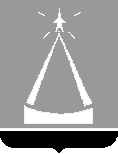 ГЛАВА  ГОРОДСКОГО  ОКРУГА  ЛЫТКАРИНО  МОСКОВСКОЙ  ОБЛАСТИПОСТАНОВЛЕНИЕ30.12.2022  №  848-пг.о. ЛыткариноО досрочном прекращении реализации муниципальной программы«Безопасность и обеспечение безопасности жизнедеятельности населения»на 2020-2024 годы В соответствии со ст. 179 Бюджетного кодекса Российской Федерации, Положением о муниципальных программах городского округа Лыткарино, утвержденным  постановлением  главы  городского округа  Лыткарино  от 02.11.2020 № 548-п,  с учётом постановления главы городского округа Лыткарино от 15.11.2022 № 719-п «Об утверждении муниципальной программы «Безопасность и обеспечение безопасности жизнедеятельности населения» на 2023-2027 годы», постановляю:1. Досрочно прекратить реализацию муниципальной программы «Безопасность и обеспечение безопасности жизнедеятельности населения» на 2020-2024 годы, утвержденную постановлением главы городского округа Лыткарино от 31.10.2019 № 836-п «Об утверждении муниципальной программы «Безопасность и обеспечение безопасности жизнедеятельности населения» на 2020-2024 годы». 2. Признать утратившими силу:  2.1. постановление главы городского округа Лыткарино Московской области от 31.10.2019 № 836-п «Об утверждении муниципальной программы «Безопасность и обеспечение безопасности жизнедеятельности населения» на 2020-2024 годы»; 2.2. постановление главы городского округа Лыткарино Московской области от 16.01.2020 № 13-п «О внесении изменений в муниципальную программу «Безопасность и обеспечение безопасности жизнедеятельности населения» на 2020-2024 годы»; 2.3. постановление главы городского округа Лыткарино Московской области от 10.02.2020 № 64-п «О внесении изменений в муниципальную программу «Безопасность и обеспечение безопасности жизнедеятельности населения» на 2020-2024 годы»; 2.4. постановление главы городского округа Лыткарино Московской области от 17.06.2020 № 281-п «О внесении изменений в муниципальную программу «Безопасность и обеспечение безопасности жизнедеятельности населения» на 2020-2024 годы»; 2.5. постановление главы городского округа Лыткарино Московской области от 22.07.2020 № 348-п «О внесении изменений в муниципальную программу «Безопасность и обеспечение безопасности жизнедеятельности населения» на 2020-2024 годы»; 2.6. постановление главы городского округа Лыткарино Московской области от 28.08.2020 № 430-п «О внесении изменений в муниципальную программу «Безопасность и обеспечение безопасности жизнедеятельности населения» на 2020-2024 годы»; 2.7. постановление главы городского округа Лыткарино Московской области от 14.10.2020 № 508-п «О внесении изменений в муниципальную программу «Безопасность и обеспечение безопасности жизнедеятельности населения» на 2020-2024 годы»; 2.8. постановление главы городского округа Лыткарино Московской области от 09.12.2020 № 625-п «О внесении изменений в муниципальную программу «Безопасность и обеспечение безопасности жизнедеятельности населения» на 2020-2024 годы»; 2.9. постановление главы городского округа Лыткарино Московской области от 24.12.2020 № 667-п «О внесении изменений в муниципальную программу «Безопасность и обеспечение безопасности жизнедеятельности населения» на 2020-2024 годы»; 2.10. постановление главы городского округа Лыткарино Московской области от 03.02.2021 № 56-п «О внесении изменений в муниципальную программу «Безопасность и обеспечение безопасности жизнедеятельности населения» на 2020-2024 годы»; 2.11. постановление главы городского округа Лыткарино Московской области от 03.02.2021 № 57-п «О внесении изменений в муниципальную программу «Безопасность и обеспечение безопасности жизнедеятельности населения» на 2020-2024 годы»;2.12. постановление главы городского округа Лыткарино Московской области от 15.04.2021 № 187-п «О внесении изменений в муниципальную программу «Безопасность и обеспечение безопасности жизнедеятельности населения» на 2020-2024 годы»; 2.13. постановление главы городского округа Лыткарино Московской области от 15.05.2021 № 264-п «О внесении изменений в муниципальную программу «Безопасность и обеспечение безопасности жизнедеятельности населения» на 2020-2024 годы»;2.14. постановление главы городского округа Лыткарино Московской области от 19.07.2021 № 386-п «О внесении изменений в муниципальную программу «Безопасность и обеспечение безопасности жизнедеятельности населения» на 2020-2024 годы»; 2.15. постановление главы городского округа Лыткарино Московской области от 13.09.2021 № 451-п «О внесении изменений в муниципальную программу «Безопасность и обеспечение безопасности жизнедеятельности населения» на 2020-2024 годы»; 2.16. постановление главы городского округа Лыткарино Московской области от 07.10.2021 № 493-п «О внесении изменений в муниципальную программу «Безопасность и обеспечение безопасности жизнедеятельности населения» на 2020-2024 годы»; 2.17. постановление главы городского округа Лыткарино Московской области от 12.11.2021 № 554-п «О внесении изменений в муниципальную программу «Безопасность и обеспечение безопасности жизнедеятельности населения» на 2020-2024 годы»; 2.18. постановление главы городского округа Лыткарино Московской области от 24.11.2021 № 572-п «О внесении изменений в муниципальную программу «Безопасность и обеспечение безопасности жизнедеятельности населения» на 2020-2024 годы»; 2.19. постановление главы городского округа Лыткарино Московской области от 13.12.2021 № 621-п «О внесении изменений в муниципальную программу «Безопасность и обеспечение безопасности жизнедеятельности населения» на 2020-2024 годы»;2.20. постановление главы городского округа Лыткарино Московской области от 24.01.2022 № 31-п «О внесении изменений в муниципальную программу «Безопасность и обеспечение безопасности жизнедеятельности населения» на 2020-2024 годы»;2.21. постановление главы городского округа Лыткарино Московской области от 22.03.2022 № 135-п «О внесении изменений в муниципальную программу «Безопасность и обеспечение безопасности жизнедеятельности населения» на 2020-2024 годы»;2.22. постановление главы городского округа Лыткарино Московской области от 21.04.2022 № 242-п «О внесении изменений в муниципальную программу «Безопасность и обеспечение безопасности жизнедеятельности населения» на 2020-2024 годы»;2.23. постановление главы городского округа Лыткарино Московской области от 26.07.2022 № 458-п «О внесении изменений в муниципальную программу «Безопасность и обеспечение безопасности жизнедеятельности населения» на 2020-2024 годы»;2.24. постановление главы городского округа Лыткарино Московской области от 16.08.2022 № 495-п «О внесении изменений в муниципальную программу «Безопасность и обеспечение безопасности жизнедеятельности населения» на 2020-2024 годы»;2.25. постановление главы городского округа Лыткарино Московской области от 30.12.2022 № 834-п «О внесении изменений в муниципальную программу «Безопасность и обеспечение безопасности жизнедеятельности населения» на 2020-2024 годы».3. Настоящее постановление вступает в силу с 01.01.2023 года.4. Начальнику отдела ГО ЧС и территориальной безопасности Администрации городского округа Лыткарино В.И.Копылову обеспечить опубликование настоящего постановления в установленном порядке и размещение на официальном сайте городского округа Лыткарино в сети «Интернет».5. Контроль за исполнением настоящего постановления возложить на заместителя  главы Администрации городского округа Лыткарино Н.Д.Полютина.К.А.Кравцов